Baby Quilt Requirements List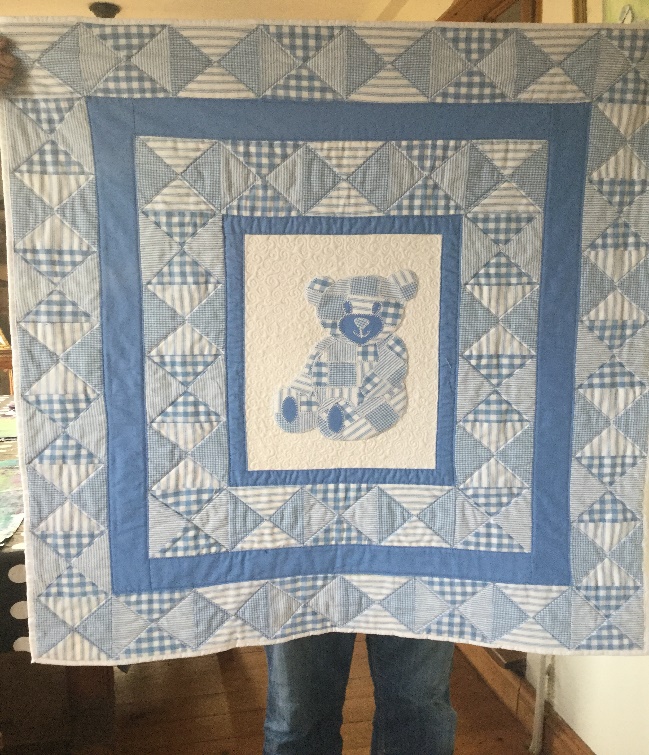   ¼ Square triangles & Teddy 4 x Fat 1/4Sashing    ½ MetreFabric centre Panel   Background       1 x Fat ¼ Stabilizer ¼ MetreBondaweb or Heat & Bond ¼ MetreBatting 1 ¼ Metres Backing   1 ¼ MetresThreadsSewing MachineOpen toe foot¼ Foot